BANDIRMA MESLEK YÜKSEKOKULU İŞYERİ EĞİTİMİ VE İŞYERİ UYGULAMA BAŞVURU FORMU AKIŞ ŞEMASIİŞYERİ EĞİTİMİ VE İŞYERİ UYGULAMASINA GİTMEDEN ÖNCEİşyeri Eğitimi ve İşyeri Uygulaması Başvurusuna not ortalaması 1.80 ve üzeri olan öğrenciler başvurabilecektir.Ders seçimleri Akademik Takvimde belirtilen tarihler arasında yapılacaktır.Form 3 Nüsha halinde doldurulacak ve 3 nüshaya da fotoğraf yapıştırılacaktır.Form doldurulduktan sonra Kurum Yetkilisi Yüksekokul Sekreteri İlhan ÖZGÜL’e imzalatılacaktır.Kurum Yetkilisine imzalatılan formlar İşyeri Eğitimi ve İşyeri Uygulaması yapılacak firmaya kaşeletip imzalatılacaktır.Firmaya imzalatılan formlar eğitim gördüğü Bölümün Bölüm Başkanına onaylatılacaktır.Bölüm Başkanına onaylatılan formlardan 1 tanesi Bölüm Başkanında, 1 tanesi İşyeri Eğitimi ve İşyeri Uygulaması yapılacak firmaya, 1 tanesi ise formun ekine nüfus kağıdı fotokopisi eklenerek en geç 13 Ocak 2024 tarihine kadar Öğrenci İşlerine teslim edilecektir.Staja gidecek olan öğrencilerimiz Sigorta Giriş Bildirgelerini 02 Şubat 2024 tarihinden itibaren İdari ve Mali İşler Şefliğinden teslim alınacaktır.İŞYERİ EĞİTİMİ VE İŞYERİ UYGULAMASI ESNASINDAÖğrenciler İşletmelerde İşyeri Eğitimi ve İşyeri Uygulaması kapsamında tatiller hariç 70 (yetmiş) iş günü staj yapacaklardır.İşyeri Eğitimi ve İşyeri Uygulaması Esnasındaki işlemler hakkında Bölüm Başkanlığından bilgi alınabilecektir.İŞYERİ EĞİTİMİ VE İŞYERİ UYGULAMASI SONUNDAÖğrenciler  İşyeri Eğitimi ve İşyeri Uygulaması sonunda yapılacak iş ve işlemler hakkında Bölüm Başkanlığından bilgi alabileceklerdir.ÖĞRENCİNİNAdı ve Soyadı:Öğrenci Numarası:             /  Sınıfı: II             /  Sınıfı: IIÖğrencinin Okuduğu Bölüm:T.C. Kimlik Numarası:Telefon (Cep):Eğitimin Başlama Tarihi:26/02/202426/02/2024Eğitimin Bitiş Tarihi:  14/06/ 202414/06/ 2024Eğitimin Süresi:70 İş günü 70 İş günü Genel Sağlık Sigortası Beyan ve Taahhüdü            İşletmede yapılacak olan İşyeri Eğitimi ve İşyeri Uygulaması süresince Öğrencinin İş ve Meslek Hastalıkları Sigortası Bandırma Onyedi Eylül Üniversitesi tarafından yapılacaktır.Genel Sağlık Sigortası Beyan ve Taahhüdü            İşletmede yapılacak olan İşyeri Eğitimi ve İşyeri Uygulaması süresince Öğrencinin İş ve Meslek Hastalıkları Sigortası Bandırma Onyedi Eylül Üniversitesi tarafından yapılacaktır.Genel Sağlık Sigortası Beyan ve Taahhüdü            İşletmede yapılacak olan İşyeri Eğitimi ve İşyeri Uygulaması süresince Öğrencinin İş ve Meslek Hastalıkları Sigortası Bandırma Onyedi Eylül Üniversitesi tarafından yapılacaktır.Genel Sağlık Sigortası Beyan ve Taahhüdü            İşletmede yapılacak olan İşyeri Eğitimi ve İşyeri Uygulaması süresince Öğrencinin İş ve Meslek Hastalıkları Sigortası Bandırma Onyedi Eylül Üniversitesi tarafından yapılacaktır.          İşyeri Eğitimi ve İşyeri Uygulamasını aşağıda belirtilen işletmede yapacağım. Staj eğitimi süresince Bandırma Onyedi Eylül Üniversitesi Uygulamalı Eğitim Yönergesine uygun olarak ve İşletme disiplin ve çalışma kurallarına riayet ederek İşyeri Eğitimi ve İşyeri Uygulamasını yapacağımı beyan ve taahhüt ediyorum. …/…/2023                                                                                                                                                     Öğrencinin Adı Soyadı:                                                                                                                                                            İmzası:          İşyeri Eğitimi ve İşyeri Uygulamasını aşağıda belirtilen işletmede yapacağım. Staj eğitimi süresince Bandırma Onyedi Eylül Üniversitesi Uygulamalı Eğitim Yönergesine uygun olarak ve İşletme disiplin ve çalışma kurallarına riayet ederek İşyeri Eğitimi ve İşyeri Uygulamasını yapacağımı beyan ve taahhüt ediyorum. …/…/2023                                                                                                                                                     Öğrencinin Adı Soyadı:                                                                                                                                                            İmzası:          İşyeri Eğitimi ve İşyeri Uygulamasını aşağıda belirtilen işletmede yapacağım. Staj eğitimi süresince Bandırma Onyedi Eylül Üniversitesi Uygulamalı Eğitim Yönergesine uygun olarak ve İşletme disiplin ve çalışma kurallarına riayet ederek İşyeri Eğitimi ve İşyeri Uygulamasını yapacağımı beyan ve taahhüt ediyorum. …/…/2023                                                                                                                                                     Öğrencinin Adı Soyadı:                                                                                                                                                            İmzası:          İşyeri Eğitimi ve İşyeri Uygulamasını aşağıda belirtilen işletmede yapacağım. Staj eğitimi süresince Bandırma Onyedi Eylül Üniversitesi Uygulamalı Eğitim Yönergesine uygun olarak ve İşletme disiplin ve çalışma kurallarına riayet ederek İşyeri Eğitimi ve İşyeri Uygulamasını yapacağımı beyan ve taahhüt ediyorum. …/…/2023                                                                                                                                                     Öğrencinin Adı Soyadı:                                                                                                                                                            İmzası:            Yukarıda kimliği verilen bölüm öğrencimizin belirtilen süre içerisinde İşyeri Eğitimi ve İşyeri Uygulamasını Bandırma Onyedi Eylül Üniversitesi Uygulamalı Eğitim Yönergesi kapsamında aşağıda belirtilen firmada yapması uygundur.                                                 İmza                                                                                                                                                        Bölüm Başkanı             Yukarıda kimliği verilen bölüm öğrencimizin belirtilen süre içerisinde İşyeri Eğitimi ve İşyeri Uygulamasını Bandırma Onyedi Eylül Üniversitesi Uygulamalı Eğitim Yönergesi kapsamında aşağıda belirtilen firmada yapması uygundur.                                                 İmza                                                                                                                                                        Bölüm Başkanı             Yukarıda kimliği verilen bölüm öğrencimizin belirtilen süre içerisinde İşyeri Eğitimi ve İşyeri Uygulamasını Bandırma Onyedi Eylül Üniversitesi Uygulamalı Eğitim Yönergesi kapsamında aşağıda belirtilen firmada yapması uygundur.                                                 İmza                                                                                                                                                        Bölüm Başkanı             Yukarıda kimliği verilen bölüm öğrencimizin belirtilen süre içerisinde İşyeri Eğitimi ve İşyeri Uygulamasını Bandırma Onyedi Eylül Üniversitesi Uygulamalı Eğitim Yönergesi kapsamında aşağıda belirtilen firmada yapması uygundur.                                                 İmza                                                                                                                                                        Bölüm Başkanı İŞLETMENİNİŞLETMENİNİŞLETMENİNİŞLETMENİNAdı & UnvanıAdı & Unvanı:AdresiAdresi:Tel / Faks Numarası / E-Posta AdresiTel / Faks Numarası / E-Posta Adresi:                               /                                    /Faaliyet Alanı (Sektör)Faaliyet Alanı (Sektör):İşletmede Çalışan Personel Sayısıİşletmede Çalışan Personel Sayısı: Öğrenciye Staj Ücreti Ödenip/ÖdenmeyeceğiÖğrenciye Staj Ücreti Ödenip/Ödenmeyeceği:  (     ) Evet Ödenecek                       (   ) Hayır ÖdenmeyecekStaj Ücreti Ödenecekse İşletme İban NumarasıStaj Ücreti Ödenecekse İşletme İban Numarası: İşletme Yetkilisi Tel / E-Posta Adresiİşletme Yetkilisi Tel / E-Posta Adresi:                                 /        Yukarıda Adı Soyadı ve T.C. Kimlik Numarası yazılı öğrencinin belirtilen tarihlerde işletmemizde İşyeri Eğitimi ve İşyeri Uygulamasını yapmasını kabul ediyor ve öğrencinizin çalışmalarına yönelik Uygulamalı Eğitimler Komisyonunca istenen denetimlerde yardımcı olacağımızı taahhüt ediyoruz.                                                    Kaşe ve İmza                 İşletme Yetkilisi        Yukarıda Adı Soyadı ve T.C. Kimlik Numarası yazılı öğrencinin belirtilen tarihlerde işletmemizde İşyeri Eğitimi ve İşyeri Uygulamasını yapmasını kabul ediyor ve öğrencinizin çalışmalarına yönelik Uygulamalı Eğitimler Komisyonunca istenen denetimlerde yardımcı olacağımızı taahhüt ediyoruz.                                                    Kaşe ve İmza                 İşletme Yetkilisi        Yukarıda Adı Soyadı ve T.C. Kimlik Numarası yazılı öğrencinin belirtilen tarihlerde işletmemizde İşyeri Eğitimi ve İşyeri Uygulamasını yapmasını kabul ediyor ve öğrencinizin çalışmalarına yönelik Uygulamalı Eğitimler Komisyonunca istenen denetimlerde yardımcı olacağımızı taahhüt ediyoruz.                                                    Kaşe ve İmza                 İşletme Yetkilisi        Yukarıda Adı Soyadı ve T.C. Kimlik Numarası yazılı öğrencinin belirtilen tarihlerde işletmemizde İşyeri Eğitimi ve İşyeri Uygulamasını yapmasını kabul ediyor ve öğrencinizin çalışmalarına yönelik Uygulamalı Eğitimler Komisyonunca istenen denetimlerde yardımcı olacağımızı taahhüt ediyoruz.                                                    Kaşe ve İmza                 İşletme YetkilisiKURUM YETKİLİSİ … / … /2023İlhan ÖZGÜLYüksekokul Sekreteri KURUM YETKİLİSİ … / … /2023İlhan ÖZGÜLYüksekokul Sekreteri KURUM YETKİLİSİ … / … /2023İlhan ÖZGÜLYüksekokul Sekreteri KURUM YETKİLİSİ … / … /2023İlhan ÖZGÜLYüksekokul Sekreteri 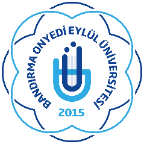 